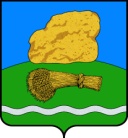 КАЛУЖСКАЯ ОБЛАСТЬДУМИНИЧСКИЙ РАЙОНСЕЛЬСКАЯ ДУМАСЕЛЬСКОГО ПОСЕЛЕНИЯ«СЕЛО МАКЛАКИ»РЕШЕНИЕ«10» декабря							                          № 43О внесении изменения в решение сельской Думы сельского поселения «Село Маклаки» от 20.07.2021 № 29 «О направлении ходатайства Губернатору Калужской области В.В.Шапше о присвоении почетного звания Калужской области «Рубеж воинской доблести» населенным пунктам Думиничского района»Руководствуясь Уставом сельского поселения  «Село Маклаки», сельская Дума сельского поселения РЕШИЛА:Внести изменение в решение сельской Думы сельского поселения «Село Маклаки» от 20.07.2021 №29 «О направлении ходатайства Губернатору Калужской области В.В.Шапше о присвоении почетного звания Калужской области «Рубеж воинской доблести» населенным пунктам Думиничского района», заменив  в тексте решения слова «д.Клинцы сельского поселения «Село Хотьково» на слова «д.Клинцы, с.Хотьково сельского поселения «Село Хотьково».2. Контроль за исполнением настоящего Решения оставляю за собой.3. Настоящее решение вступает в силу со дня  его подписания и подлежит официальному обнародованию. Глава сельского поселения «Село Маклаки»                			                                      Волчкова О.Н.